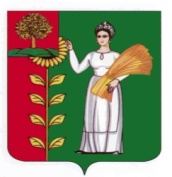 СОВЕТ ДЕПУТАТОВ СЕЛЬСКОГО ПОСЕЛЕНИЯ КАВЕРИНСКИЙ СЕЛЬСОВЕТ        Добринского муниципального района Липецкой области41-я сессия IV созываРЕШЕНИЕ18.05.2012г.                                 с.Паршиновка                                     № 68-рсО внесении изменений в Стратегию социально-экономического развития сельского поселения Каверинский сельсовет    на период до 2020 года                                                                             ( утвержденного  решением от 16.04.2009г. №128-рс)Рассмотрев предложенный администрацией сельского поселения проект изменений в Стратегию социально-экономического развития сельского поселения  Каверинский сельсовет на период до 2020 года руководствуясь Уставом сельского поселения Каверинский  сельсовет, учитывая решение постоянной комиссии по экономике, бюджету, местным налогам и сборам, социальным вопросам  Совет депутатов сельского поселения РЕШИЛ:         1. Внести изменения в раздел 6 Стратегии социально-экономического развития сельского поселения  Каверинский  сельсовет на период до 2020 года  (Прилагается).         2. Направить данные изменения главе сельского поселения Каверинский сельсовет для подписания и официального обнародования.        3.  Данное решение вступает в силу со дня его обнародования.Председатель Совета депутатов                                                                                                                       сельского поселения                                                                                                            Каверинский сельсовет                                                                                   Н.А.ПоповУтверждено решением Совета депутатовсельского поселенияКаверинский сельсоветот18.05.2012г. № 68-рсИзменения в  Стратегию социально-экономического развития                             сельского поселения Каверинский сельсовет на период до 2020 года                                                  ( утвержденного решением от 16.04.2009г. №128-рс)1. Раздел 6 «Миссия и главная цель развития сельского поселения Каверинский сельсовет Добринского муниципального района до 2020 года» читать в следующей редакции:     6. Миссия и главная цель развития сельского поселения Каверинский сельсовет Добринского муниципального района до 2020 года.      Миссия сельского поселения Каверинский сельсовет Добринского муниципального района – обеспечение высокого уровня жизни населения через развитие сельского хозяйства и промышленности.     Определение миссии сельского поселения Каверинский сельсовет Добринского муниципального района послужило основой для формирования главных стратегических целей:1.Содействие развитию хозяйствующих субъектов всех отраслей;2.Создание условий для повышения качества жизни населения;     3.Улучшение качества муниципального управления, повышение его эффективности.6.1. Цель1. : Содействие развитию хозяйствующих условий всех отраслей.6.1.1 Повышение инвестиционной привлекательности сельского поселения         Привлечение инвесторов в развитие экономики сельского поселения является одной из перспективных возможностей ее развития. Причем привлечение инвесторов возможно как в сельскохозяйственное производство, так и в развитие инфраструктуры поселения:- благоустройство территории Никольского храма с. Паршиновка                                             - ремонт Никольского храма с. Паршиновка                                                                                              - комплекс бытовых услуг                                                                                                                          - содействие привлечению инвестиций в сферу сельского хозяйства через использование информационных, телекоммуникационных и иных ресурсов                                                                                                            - улучшение ЖКХ (водопровод, уличное освещение, внутренние дороги с твердым покрытием), социальной и бытовой сферы.                                                                                                                                        Привлечение реальных инвестиций позволит повысить безопасность производственных процессов, качество продукции, качество оказываемых услуг.    Кроме того, развитие качественной инфраструктуры позволит повысить престиж сельского поселения и обеспечить его эффективное функционирование.    Эффективное развитие инфраструктуры положительным образом скажется на уровне и качестве жизни населения, посредством предоставления им услуг высокого качества, создаст дополнительные рабочие места с конкурентной заработной платой.6.1.2. Развитие крестьянских (фермерских) хозяйств и личных подсобных хозяйств        - обеспечение доступа личных подсобных хозяйств, крестьянских (фермерских) хозяйств  к  кредитам;         - содействие организации закупок у населения излишек сельскохозяйственной продукции;          - сохранение  имеющихся  площадей пастбищ;         -создание и развитие сети сельскохозяйственных потребительских кооперативов  по  снабжению, сбыту и переработке сельскохозяйственной продукции;- создание семейных молочных ферм;- развитие тепличного хозяйства;- выращивание овощей открытого грунта, картофеля, - выращивание цветочной рассады, саженцев декоративных культур;6.1.3. Развитие животноводства и  растениеводства       Растениеводство:      -техническое переоснащение, покупка импортных почвообрабатывающих и уборочных комплексов;-внедрение прогрессивных технологий в области обработки земли;-использование нового семенного фонда и агрохимии;            -повышение экономической эффективности использования земельных ресурсов и долей, как источника повышения уровня доходов сельского жителя.       Животноводство:            -увеличение поголовья КРС молочного и мясного направлений;-увеличение поголовья скота и птицы в личных подсобных и крестьянско-фермерских хозяйствах.6.1.4.  Организация обрабатывающих производств, в т.ч. предприятий по переработке сельскохозяйственной продукции.         - создание перерабатывающих  предприятий с помощью малого предпринимательства, крестьянских (фермерских) хозяйств и личных подсобных хозяйств;6.1.5. Развитие малого и среднего предпринимательства.- ориентация субъектов малого предпринимательства в новые социально значимые для  сельского поселения виды деятельности (услуги, производство, заготовительную деятельность); - информирование субъектов малого и среднего предпринимательства о мерах оказываемой поддержки, привлечение их к участию в реализации мероприятий действующих областных и муниципальных программ; - оказание имущественной и консультационной поддержки субъектам малого и среднего  бизнеса, особенно на начальном этапе деятельности; - развитие механизмов микро-кредитования и взаимного кредитования сельских предпринимателей, создание потребительских кооперативов.6.2. Цель2. : Создание условий для повышения качества жизни населения.   Достижение стратегических целей будет способствовать в решении следующих задач:      6.2.1.Обеспечение населения услугами розничной торговли и бытового обслуживания.         Решение задачи будет обеспечиваться посредством реализации следующих мероприятий: -обустройство мест для торговли продуктами, выращенными на собственном приусадебном хозяйстве; -строительство новых торговых точек; объектов по оказанию бытовых услуг; -увеличение видов по оказанию бытовых услуг населению.6.2.2.Создание условий для обеспечения здоровья населения и улучшения демографической ситуации.          Решение задачи будет обеспечиваться посредством реализации следующих мероприятий: -проведение «Дней здоровья», круглых столов с привлечением населения и работников здравоохранения по различным тематикам; -создание условий для обеспечения молодых семей жильем (выделение земельного участков); - развитие инфраструктуры,  поддерживающей экономический рост;  -организация и проведение периодических профилактических осмотров населения с целью выявления социально-значимых заболеваний; - обеспечение проведения эффективной демографической политики, включая стимулирование рождаемости и обеспечение эффективного миграционного баланса.6.2.3.Развитие образования, культуры, физической культуры и спорта, предоставление социальных услуг.      Решение задачи будет обеспечиваться посредством реализации следующих мероприятий: -обеспечение гарантий качества образовательных услуг и их соответствия требования образовательного стандарта; -внедрение новых информационных технологий  и  компьютеризации  ОУ; -обеспечение соответствия учебной базы ОУ современным требованиям предоставления качественной образовательной услуги и нормам СанПиН; -обеспечении доступности дошкольного образования. -участие в  районных конкурсов творческой молодежи; -участие в районных фестивалей; -создать необходимые условия для массовых занятий населения сельского поселения физической   культурой и спортом;  -организация спортивных мероприятий по наиболее популярным видам спорта -пропаганда физической культуры, спорта и здорового образ жизни; -расширение и укрепление материально-технической базы физической культуры и спорта;    -организация массовых праздников и народных гуляний; -организация и проведение работ по обустройству мест массового отдыха населения на территории поселения; - организация мероприятий по работе с детьми и молодежью в поселении, в том числе во время каникул.6.2.4.Обеспечение правопорядка, предотвращение и ликвидация последствий чрезвычайных ситуаций, обеспечение мер пожарной безопасности.           Решение задачи будет обеспечиваться посредством реализации следующих мероприятий: - содействие в реализации мероприятий по снижению загрязняющих выбросов в окружающую среду; -реализация  комплекса  мер, направленных  на снижение уровня преступности; -совместная работа МЧС и Добровольной пожарной дружины сельского поселения, обучение населения мерам противопожарной безопасности);-совместная работа участкового уполномоченного полиции и администрации сельского поселения по профилактике правонарушений;-совместное патрулирование общественных мест полицией и ДНД сельского поселения;-повышение уровня квалификации работников правоохранительной деятельности;-разработка программ по профилактике борьбы с преступностью;                                           - повышение степени контроля над целевым использованием земель;-разработка программных мероприятий, направленных на предупреждение чрезвычайных ситуаций;- создание обоснованных резервов на ликвидацию чрезвычайных ситуаций.6.2.5.Обеспечение населения жильем, развитие инженерной, жилищно-коммунальной, транспортной инфраструктуры, благоустройство территории.      Решение задачи будет обеспечиваться посредством реализации следующих мероприятий:- инвентаризация жилищного фонда; -решение вопроса водоснабжения качественной питьевой водой. -продолжить работы по благоустройству всех территорий населённых пунктов: устройство газонов цветников, декоративных ограждений и озеленением; -обустройство временного складирования ТБО; -строительство сетей наружного освещения по всем улицам населенных пунктов сельского поселения;    -участие в целевых программах всех уровней, направленных на организацию строительства социального жилья, учету ветхого и аварийного жилищного фонда, его ремонта и ликвидации на территории поселения;  -асфальтирование дорог на всей территории поселения, включая отдаленные населенные пункты; - полномасштабный ремонт дорожного покрытия;            - организация контроля качества проводимых работ.6.3  Цель 3: Улучшение качества муниципального управления, повышение его эффективности.6.3.1.Повышение эффективности управления муниципальной собственностью. Увеличение доходной базы сельского поселения. -обеспечение роста доходной части бюджета; -повышение эффективности использования муниципального имущества и земельного  фонда; -содействие в развитии кадастрового учета земель, осуществление мероприятий по оформлению собственниками прав собственности на землю; - привлечение населения к решению вопросов местного значения и управлению; -повышение информационно открытости деятельности органа местного самоуправления, обеспечение прозрачности процесса принятия решений на местном уровне и результатов исполнения решений;-предоставление муниципальной собственности в аренду с целью повышения эффективности ее использования;-продажа муниципальной собственности неэффективно используемой в рамках владения, распоряжения и пользования; - разработка программы оптимизации использования муниципальной собственности.6.3.2. Внедрение программно-целевого бюджетирования.   - развитие производства за счет  государственной, региональной и муниципальной поддержки (национальные проекты, областные и муниципальные программы);-создание и внедрение системы эффективного управления в администрации сельского поселения;-внедрение программно-целевого бюджетирования;-повышение результативности стратегического планирования, выравнивание социально-экономического развития сельского поселения;-внедрение механизмов бюджетирования, ориентированного на результат;                               -легализация предпринимательской деятельности за счет разъяснительной работы по социальному обеспечению;- перераспределение областных трансфертов; -развитие системы сбора налогов; -развитие современных платежных систем; -увеличение доходов муниципального бюджета; -совершенствование финансово - экономического механизма реализации программ и проектов.СВОДНАЯ ТАБЛИЦА ЦЕЛЕЙ, ЗАДАЧ, ИНДИКАТОРОВ И ПОКАЗАТЕЛЕЙ                                                                                                                          ДЛЯ АКТУАЛИЗАЦИИ СТРАТЕГИЧЕСКИХ ПЛАНОВ   СОЦИАЛЬНО-ЭКОНОМИЧЕСКОГО РАЗВИТИЯ                                                                                            СЕЛЬСКИХ ПОСЕЛЕНИЙ  НА ПЕРИОД ДО 2020 ГОДАТаблица 1Таблица 2  ПЕРЕЧЕНЬ ИНВЕСТИЦИОННЫХ ПРОЕКТОВОсновные направления и приоритетные задачи   социально -  экономического развития  территории сельского поселения  Каверинский сельсовет    на период до 2020г.1. Создание условий для повышения качества жизни населения.   Достижение стратегических целей будет способствовать в решении следующих задач:       1.1.Решение задачи будет обеспечиваться посредством реализации следующих мероприятий:	- содействие созданию рабочих мест;	- содействие развитию малого и среднего бизнеса;- повышение товарности ЛПХ за счет содействия развитию заготовительной деятельности;       1.2. Обеспечение улучшения здоровья населения.Необходимо уделить внимание следующим направлениям:  - организация и проведение периодических профилактических осмотров в группах риска;2.Развитие инфраструктуры, обеспечение населения услугами и комфортным жильем.Для обеспечения населения жилищно-коммунальными услугами необходимого качества и количества необходима реализация мероприятий по следующим направлениям:       -   проведение инвентаризации жилищного фонда.расширение энергетической инфраструктуры за счет инвестиций и средств областного бюджета (по программе)решение вопроса водоснабжения качественной питьевой водой;организация работ по обустройству ТБО во всех сельских поселениях; -   укрепление материально-технической базы культуры, физкультуры и спорта-   создание условий для обеспечения доступности торговых и бытовых услуг населению3.Обеспечение экологической безопасности человека.разработка и реализация мероприятий, направленных на снижение рисков и смягчение последствий чрезвычайных ситуаций природного и техногенного характера;.- содействие в реализации мероприятий по снижению загрязняющих выбросов в окружающую среду;- содействие повышению экологической безопасности деятельности предприятий.4.Улучшение социально-политического здоровья населения.- содействие занятости населения и социальной поддержки безработных граждан;- проведение активной молодежной политики;- профилактика безнадзорности,  преступности,  наркомании, алкоголизма и других асоциальных явлений;- реализация комплекса мер, направленных на снижение уровня преступности;- формирование гражданской ответственности населения.5. Улучшение демографической ситуации.5.1. Обеспечение проведения эффективной демографической политики, включая стимулирование рождаемости. 6.Создание сбалансированной экономики администрации сельского поселения - организация эффективного использования земельных ресурсов;  - создание новых предприятий через ориентацию субъектов малого предпринимательства в производственную деятельность.6.1.Увеличение объемов жилищного строительствавыделение участков под жилищное строительство;создание условий для обеспечения земельных участков коммунальной инфраструктурой.содействие развитию ипотечного кредитования;привлечение населения к участию в областных жилищных программах6.3.Развитие дорожной сети и транспортного обслуживания    - создание благоприятных условий для развития малого и среднего предпринимательства.    - строительство дорог;    - ремонт дорог;6.4. Развитие малого и среднего предпринимательства- информирование субъектов малого и среднего предпринимательства о мерах оказываемой поддержки, привлечение их к участию в реализации мероприятий действующих областных и муниципальных программ;- оказание консультационной поддержки субъектам малого и среднего бизнеса, особенно на начальном этапе деятельности с помощью администрации Добринского района ;- привлечение субъектов малого и среднего предпринимательства к участию в муниципальном и государственном заказе.7.Улучшение качества муниципального управления, повышение его эффективности.7.1.Создание и внедрение системы эффективного управления в администрации сельского поселения Каверинский сельсовет обеспечение роста доходной части бюджета; повышение эффективности использования муниципального имущества и земельного фонда;-    содействие в развитии кадастрового учета земель, осуществление мероприятий по оформлению собственниками прав собственности на землю.7.2. Внедрение программно-целевого бюджетирования      - внедрение информационно-коммуникационных технологий в деятельность органов местного самоуправления;      -   усовершенствование методов разработки муниципальных целевых программ;       -  формирование муниципальных заданий на оказание услуг, обеспечивающих высокую бюджетную эффективность.7.3. Повышение результативности стратегического планирования, выравнивание социально-экономического развития- разработка мероприятий по реализации стратегического плана  развития сельского поселения;- совершенствование системы мониторинга стратегического плана, муниципальных целевых программ.Глава сельского поселения                                                                                                        Каверинский сельсовет                                                                                Ю.А.СелютинНаименование целей, задач, показателейНаименование целей, задач, показателейЗначение показателей по годамЗначение показателей по годамЗначение показателей по годамЗначение показателей по годамЗначение показателей по годамЗначение показателей по годамЗначение показателей по годамЗначение показателей по годамЗначение показателей по годамЗначение показателей по годамЗначение показателей по годамЗначение показателей по годамЗначение показателей по годамЗначение показателей по годамЗначение показателей по годамЗначение показателей по годамЗначение показателей по годамЗначение показателей по годамНаименование целей, задач, показателейНаименование целей, задач, показателей200820082009201020112011201220122012201320142015201620172018201920202020Цель 1. Содействие развитию хозяйствующих субъектов всех отраслейЦель 1. Содействие развитию хозяйствующих субъектов всех отраслейЦель 1. Содействие развитию хозяйствующих субъектов всех отраслейЦель 1. Содействие развитию хозяйствующих субъектов всех отраслейЦель 1. Содействие развитию хозяйствующих субъектов всех отраслейЦель 1. Содействие развитию хозяйствующих субъектов всех отраслейЦель 1. Содействие развитию хозяйствующих субъектов всех отраслейЦель 1. Содействие развитию хозяйствующих субъектов всех отраслейЦель 1. Содействие развитию хозяйствующих субъектов всех отраслейЦель 1. Содействие развитию хозяйствующих субъектов всех отраслейЦель 1. Содействие развитию хозяйствующих субъектов всех отраслейЦель 1. Содействие развитию хозяйствующих субъектов всех отраслейЦель 1. Содействие развитию хозяйствующих субъектов всех отраслейЦель 1. Содействие развитию хозяйствующих субъектов всех отраслейЦель 1. Содействие развитию хозяйствующих субъектов всех отраслейЦель 1. Содействие развитию хозяйствующих субъектов всех отраслейЦель 1. Содействие развитию хозяйствующих субъектов всех отраслейЦель 1. Содействие развитию хозяйствующих субъектов всех отраслейСоздание рабочих мест, ед.Создание рабочих мест, ед.101012141616191919202121212121212121Доля экономически активного населения, не занятого в экономике, %Доля экономически активного населения, не занятого в экономике, %18.118.112.112.411.011.010.510.510.510,09,59,59,59,59,59,59,59,5Задача 1. Повышение инвестиционной привлекательности сельского поселения.Задача 1. Повышение инвестиционной привлекательности сельского поселения.Объем привлеченных инвестиций, млн.руб.Объем привлеченных инвестиций, млн.руб.000000000000000000Задача 2. Развитие крестьянских (фермерских) хозяйств и личных подсобных хозяйств.Задача 2. Развитие крестьянских (фермерских) хозяйств и личных подсобных хозяйств.Количество КФХ, действующих на начало года, ед.Количество КФХ, действующих на начало года, ед.444444444444444444Объем сельскохозяйственной продукции, закупленной в ЛПХ, тыс.руб. (молоко)Объем сельскохозяйственной продукции, закупленной в ЛПХ, тыс.руб. (молоко)520520522530688688700700700710750800850880910920930930Задача 3. Развитие животноводства и растениеводстваЗадача 3. Развитие животноводства и растениеводстваПоголовье скота во всех категориях хозяйств, всего, ед.Поголовье скота во всех категориях хозяйств, всего, ед.162216221516132913781378138013801380138013901400141014201430144014501450    в т.ч. в ЛПХ    в т.ч. в ЛПХ984984880780770770760760760750760730720710700690680680Производство продукции растениеводства, тоннПроизводство продукции растениеводства, тонн1.сахарная свекла КФХ1.сахарная свекла КФХ3120031200313003140031500315003160031600316003170031800319003200032100322003230032400324002.зерновые КФХ2.зерновые КФХ6545654566006700680068006900690069007000710072007300740075004600770077003.картофель ЛПХ3.картофель ЛПХ960960950940930930920920920910920930930930930870860860Производство продукции животноводства:ЛПХ и КФХПроизводство продукции животноводства:ЛПХ и КФХ-молоко-молоко677677687776905905100510051005110512051305140515051605170518051805-мясо-мясо707079748383848484858687888990919292Использование пашни, % посевной площадиИспользование пашни, % посевной площади100100100100100100100100100100100100100100100100100100Задача 4. Организация обрабатывающих производств, в т.ч. предприятий по переработке сельскохозяйственной продукции.Задача 4. Организация обрабатывающих производств, в т.ч. предприятий по переработке сельскохозяйственной продукции.------------------Произведено продукции обрабатывающих производств, млн.руб.Произведено продукции обрабатывающих производств, млн.руб.Задача 5. Развитие малого и среднего предпринимательства.Задача 5. Развитие малого и среднего предпринимательства.Количество субъектов малого и среднего предпринимательства на начало года, ед.Количество субъектов малого и среднего предпринимательства на начало года, ед.222227332929303030313233343536363636Среднемесячная заработная плата, руб.Среднемесячная заработная плата, руб.5000500060007000700070007000700070008000900010000110001200013000140001500015000Задача 1. Обеспечение населения услугами розничной торговли и бытового обслуживания.Задача 1. Обеспечение населения услугами розничной торговли и бытового обслуживания.Оборот розничной торговли на 1 жителя, тыс.руб.Оборот розничной торговли на 1 жителя, тыс.руб.667899101010111212121213131313Объем бытовых услуг на 1 жителя, руб.Объем бытовых услуг на 1 жителя, руб.------------------Количество населенных пунктов, не имеющих стационарных  объектов розничной торговли, ед.Количество населенных пунктов, не имеющих стационарных  объектов розничной торговли, ед.111111111111111111Количество населенных пунктов, не имеющих стационарных  объектов бытового обслуживания, ед.Количество населенных пунктов, не имеющих стационарных  объектов бытового обслуживания, ед.444444444444444444Количество видов бытовых услуг, оказываемых стационарно, ед.Количество видов бытовых услуг, оказываемых стационарно, ед.------------------Задача 2. Создание условий для обеспечения здоровья населения и улучшения демографической ситуации. Задача 2. Создание условий для обеспечения здоровья населения и улучшения демографической ситуации. Коэффициент рождаемости, чел./на 100 человек населения,Коэффициент рождаемости, чел./на 100 человек населения,0,560,560,650,410,500,500,420,420,420,430,430,350,260,260,260,270,270,27Коэффициент смертности, чел./на 100 человек населения Коэффициент смертности, чел./на 100 человек населения 0,720,722,71,61,71,70,90,90,90,90,90,90,90,90,90,90,90,9Задача 3. Развитие образования, культуры, физической культуры и спорта, предоставление социальных услуг.Задача 3. Развитие образования, культуры, физической культуры и спорта, предоставление социальных услуг.Обеспеченность детей местами в дошкольных образовательных учреждениях, %Обеспеченность детей местами в дошкольных образовательных учреждениях, %------100100100100100100100100100100100100Удельный вес населения, участвующих в культурно-досуговых мероприятиях, %Удельный вес населения, участвующих в культурно-досуговых мероприятиях, %101015202525252525101515202020202020Удельный вес населений, систематически занимающегося физической культурой и спортом, %Удельный вес населений, систематически занимающегося физической культурой и спортом, %5510152020252525101215182125303535Задача 4. Обеспечение правопорядка, предотвращение и ликвидация последствий  чрезвычайных ситуаций, обеспечение мер пожарной безопасности.Задача 4. Обеспечение правопорядка, предотвращение и ликвидация последствий  чрезвычайных ситуаций, обеспечение мер пожарной безопасности.Количество преступлений на 1 жителя, ед.Количество преступлений на 1 жителя, ед.0,010,010,010,010,010,0101,0101,0101,010,010,010,010,010,010,010,010,010,01Количество чрезвычайных ситуаций, ед.Количество чрезвычайных ситуаций, ед.------------------Задача 5. Обеспечение населения жильем, развитие инженерной, жилищно-коммунальной, транспортной инфраструктуры, благоустройство территории.Задача 5. Обеспечение населения жильем, развитие инженерной, жилищно-коммунальной, транспортной инфраструктуры, благоустройство территории.Обеспеченность жильем, кв.м. на чел.Обеспеченность жильем, кв.м. на чел.------------------Доля населения, потребляющего качественную питьевую воду, %Доля населения, потребляющего качественную питьевую воду, %7070708085859090908590909090100100100100Объем финансирования благоустройства  на 1 жителя,  всего, руб.Объем финансирования благоустройства  на 1 жителя,  всего, руб.1095109539966196196181818181818181818181818    в т.ч. из внебюджетных источников, руб.    в т.ч. из внебюджетных источников, руб.769769--196196181818181818181818181818Цель 3. Улучшение качества муниципального управления, повышение его эффективностиЦель 3. Улучшение качества муниципального управления, повышение его эффективностиЦель 3. Улучшение качества муниципального управления, повышение его эффективностиЦель 3. Улучшение качества муниципального управления, повышение его эффективностиЦель 3. Улучшение качества муниципального управления, повышение его эффективностиЦель 3. Улучшение качества муниципального управления, повышение его эффективностиЦель 3. Улучшение качества муниципального управления, повышение его эффективностиЦель 3. Улучшение качества муниципального управления, повышение его эффективностиЦель 3. Улучшение качества муниципального управления, повышение его эффективностиЦель 3. Улучшение качества муниципального управления, повышение его эффективностиЦель 3. Улучшение качества муниципального управления, повышение его эффективностиЦель 3. Улучшение качества муниципального управления, повышение его эффективностиЦель 3. Улучшение качества муниципального управления, повышение его эффективностиЦель 3. Улучшение качества муниципального управления, повышение его эффективностиЦель 3. Улучшение качества муниципального управления, повышение его эффективностиЦель 3. Улучшение качества муниципального управления, повышение его эффективностиЦель 3. Улучшение качества муниципального управления, повышение его эффективностиЦель 3. Улучшение качества муниципального управления, повышение его эффективностиЦель 3. Улучшение качества муниципального управления, повышение его эффективностиУдовлетворенность населения деятельностью органов местного самоуправления поселения, % от числа опрошенных90909090909090909090909090909090909090Задача 1. Повышение эффективности управления муниципальной собственностью. Увеличение доходной базы сельского поселенияДоля собственных доходов бюджета, %5151494962624949572295229525472730276127902820301030103010Задача 2. Внедрение программно-целевого бюджетирования, развитие информационных технологий.-------------------Доля расходов бюджета, формируемого в рамках программ, в общем объеме расходов бюджета поселения, %№№ п/пНаименование   инвестиционных проектов, инвесторовОбъём инвестициймлн. руб.Срок реализацииЭффективность (создание рабочих мест) (чел.)1Строительство магазина по продаже хозяйственных товаровИП «Гнездилов А.А.»0,82012 год22Восстановление Никольского храмас. ПаршиновкаООО «Битюг», КX « Агроном»1,52014 год10